Dejando Huella San José y Volcán Arenal, 7 nochesCada vez que viajamos tenemos grandes recuerdos, pero viajando también podemos crear buenos recuerdos para otras personas y dar una mano a la Madre Naturaleza mientras disfrutamos, y este programa le da la oportunidad de conocer Costa Rica disfrutando su naturaleza y además contribuyendo en diferentes aspectos. Durante el viaje visitará “Asociación Obras Del Espíritu Santo”. Esta asociación sin fines de lucro está enfocada en diversos aspectos sociales; salud, educación, adolescentes y niños en riesgo social. Los siguientes días disfrutará en las llanuras al norte del país donde el imponente Volcán Arenal le dará la bienvenida. En Arenal tendrá la oportunidad de vivir la cultura costarricense en "Arenal Vida Campesina", ordeñando vacas, preparando tortillas y moliendo caña. Además, usted tendrá la oportunidad de colaborar con el medio ambiente mediante el patrocinio y la plantación de un árbol en peligro de extinción. También será parte de la historia, la cultura y las tradiciones de la tribu "Los Maleku” con una lección de historia Maleku, una clase de su idioma y aprenderá acerca de la estrecha interacción entre los miembros de la tribu y el ecosistema, además usted tendrá la oportunidad de participar en una elaboración de lanzas o flechas las cuales son utilizadas por los indígenas para cazar. Finalmente, visitará el Refugio Proyecto Asís donde disfrutará de una visita que permite no sólo estar cerca de los animales salvajes, sino también ayudar en su rehabilitación. De esta manera, usted aprenderá información importante de cada especie y después inicia la labor de voluntariado que consiste en la preparación de alimentos para estos animales que han sido rescatados y que culminamos alimentándolos.¡Este programa definitivamente le permitirá disfrutar y poder decir, estoy dejando mi huella!ITINERARIODÍA 1: AEROPUERTO INTERNACIONAL SJO – SAN JOSÉA su llegada al Aeropuerto Internacional Juan Santamaría SJO, uno de nuestros representantes le estará esperando a la salida de la terminal aérea para darles la bienvenida a Costa Rica, brindarles la informaciónnecesaria de su viaje y luego brindarles el traslado hacia el hotel seleccionado en el área de San José.DÍA 2: SAN JOSÉ Desayuno y almuerzo. Después de disfrutar del desayuno en el hotel visitaremos “Asociación Obras Del Espíritu Santo”. Esta asociación sin fines de lucro fue fundada por el sacerdote Sergio Valverde quien inició alimentando indigentes hace quince años y desde entonces algunas personas se unieron al proyecto, el cual hoy es una realidad. Esta fundación hoy cuenta con 38 ministerios enfocados en diversos aspectos sociales; salud, educación, adolescentes y niños en riesgo social. Esta organización ofrece además consejería y programas de motivación a personas que viven en las calles y privados de libertad, entre otros grupos. Cada Navidad el sacerdote Sergio Valverde junto con su fundación organizan una fiesta para treinta mil niños de escasos recursos en el Estadio Nacional, ubicado en San José. Este proyecto no recibe ninguna ayuda económica del gobierno, todo lo logran gracias a la contribución de personas que desean ofrecerle una oportunidad a los niños y personas en riesgo social. Durante la visita usted podrá compartir con los niños y niñas del albergue, visitar el pequeño zoológico que el sacerdote ha creado en la comunidad con animales rescatados, podrá enseñar a los niños sobre su cultura o bien ayudar en las mejoras del entorno físico en el área escogida de acuerdo a las necesidades de la Asociación. Para culminar la visita disfrutará de un delicioso almuerzo. Sin duda alguna esta es una experiencia para usted y para estos niños y niñas que nunca le olvidaran. Regreso al hotel y tarde libre.DÍA 3: SAN JOSÉ – VOLCÁN ARENALDesayuno. A media mañana inicia el traslado hacia las llanuras del norte del país, donde la mayor atracción es el volcán Arenal. El viaje inicia con el ascenso a la cordillera volcánica central, durante el recorrido es posible admirar diversas plantaciones agrícolas, plantas ornamentales y ranchos de ganado hasta llegar a La Fortuna donde el poderoso volcán Arenal le dará la bienvenida con su impresionante forma cónica casi perfecta. Llegada y registro en el hotel seleccionado donde se hospedará por las próximas cuatro noches. Tarde libre para disfrutar de las instalaciones del hotel.DÍA 4: VOLCÁN ARENAL Desayuno y almuerzo. Hoy disfrutaremos de un recorrido a través de la propiedad de "Arenal Vida Campesina" donde se pueden apreciar los cultivos tradicionales y no tradicionales, participar de actividades como ordeñar una vaca, preparar tortillas de maíz, recolectar vegetales. También seremos parte de actividades culturales como la moler la caña de azúcar, bailes típicos y la recolección de agua de un pozo. Además, usted tendrá la oportunidad de colaborar con el medio ambiente mediante el patrocinio y la plantación de un árbol en peligro de extinción y disfrutando de un típico almuerzo orgánico elaborado con productos cosechados de la propiedad y cocinados en un horno de leña.DÍAS 5: VOLCÁN ARENALDesayuno y almuerzo. Este día podrá conocer de la historia, la cultura y las tradiciones de la tribu "Los Maleku”. Los indígenas Malekus son muy abiertos a los visitantes y les gusta compartir sobre sus raíces culturales, y principales tradiciones, lo que nos permitirá experimentar la auténtica herencia de Costa Rica. Aunque la mayoría de Malekus hablan español, mantienen su lengua materna Maleku Jaica, la cual enseñan a los niños, incluso en la escuela primaria. También podremos degustar de la bebida de “chicha” preparada a base de maíz seguida por una lección sobre la historia Maleku, una clase de su lenguaje y un recorrido a través de un jardín de plantas medicinales, el aprendizaje acerca de la estrecha interacción entre los miembros de la tribu y el ecosistema. Antes de disfrutar de un delicioso almuerzo, usted tendrá la oportunidad de participar en una elaboración de lanzas o flechas las cuales son utilizadas por los indígenas para cazar, además de una representación teatral que muestra las costumbres antiguas de los Malekus, tales como bodas o duelos.DÍA 6: VOLCÁN ARENALDesayuno. Hoy visitaremos “Proyecto Asís” el cual es un centro de rescate de animales, y donde disfrutaremos de una visita que permite no sólo estar cerca de los animales salvajes, sino también ayudar en su rehabilitación. Durante el recorrido caminaremos alrededor de la propiedad acompañados de un guía del sitio, y visitando cada uno de los recintos donde están los animales. De esta manera, usted aprenderá información importante de cada especie: el hábitat, fuente de alimentación, comportamiento social, así como información acerca de si el animal está catalogado en peligro de extinción (nacional e internacional) y por qué. Al terminar este recorrido podremos degustar de una merienda para luego comenzar nuestra labor de voluntariado que consiste en la preparación de alimentos para estos animales que han sido rescatados y que culminamos alimentándolos, sin duda una experiencia única y poco común.DÍA 7: VOLCÁN ARENAL – SAN JOSÉDesayuno. Después de disfrutar de experiencias inolvidables en la zona de Arenal, será tiempo de regresar a San José, donde disfrutaremos la última noche en Costa Rica. Durante el recorrido podremos apreciar de los diversos paisajes que ofrece la región hasta la llegada a la ciudad capital.DÍA : SAN JOSÉ – AEROPUERTO INTERNACIONAL SJODesayuno. Después de disfrutar de experiencias únicas en el aspecto social, cultural y natural en esta grandiosa visita a Costa Rica, está programado el traslado desde el hotel seleccionado en San José, hasta el Aeropuerto Internacional Juan Santamaría SJO, para abordar su vuelo de regreso a casa.Fin de nuestros serviciosPrecios en USD por persona en doble Categoría Estándar:Categoría Superior:PRECIO INCLUYETraslado privado con guía desde el Aeropuerto Internacional SJO hasta la ciudad de San José.Tres noches de hospedaje en el hotel seleccionado en San José. Dos noches al inicio y una noche al final del programa.Visita a Obras del Espíritu Santo. Incluye: Transporte, guía y almuerzo.Traslado regular de San José a la zona del Volcán Arenal.Cuatro noches de hospedaje en el hotel seleccionado en la zona del Volcán Arenal.Excursión regular Arenal Vida Campesina. Incluye: Transporte, guía bilingüe y almuerzo.Excursión privada a la Reserva Indígena Malekus. Incluye: Transporte, guía bilingüe, entrada, refrigerio y almuerzo.Excursión de voluntariado Proyecto Asís. (No opera los domingos). Incluye: Transporte, guía, entrada y refrigerio.Traslado regular de la zona del  Arenal a San José.Traslado regular de la ciudad de San José al Aeropuerto Internacional SJO7 desayunos y 3 almuerzos.Impuesto de ventas.Notas Importantes: La apreciación de los diferentes atractivos turísticos (flora y fauna) que se mencionan en los programas están sujetos a las condiciones climáticas de cada lugar.Existe un máximo de equipaje permito de 18 kilogramos por persona.En caso de presentarse incrementos abruptos en los precios internacionales del combustible, se aplicaría un costo extra a las tarifas.Para los programas que involucren traslados regulares y excursiones regulares, tomar en consideración que estos servicios están sujetos a horarios pre-establecidos y sujetos a cambios.Para los programas que involucren traslados regulares pueden existir Transbordos.Para los programas que incluyen servicios privados, Entorno Cit & Travel sugiere los horarios, sin embargo, estos pueden ser modificados por los pasajeros una vez en el destino y con al menos 24 horas previo al servicio, comunicándose con nuestro departamento de operaciones.Consultar los suplementos y políticas especiales que aplican para los periodos de Navidad, Fin de Año y Semana Santa. Para aquellos itinerarios que al final del programa tengan incluido un traslado directo desde destinos de playa hasta el Aeropuerto Internacional Juan Santamaría (SJO) tomar en consideración que, dependiendo del destino, este traslado podría tener una duración aproximada de entre 2 a 4 horas y media y aplica tanto para las opciones en circuito como en renta de coche. Adicionalmente se les solicita a los pasajeros estar 3 horas antes en el aeropuerto para realizar los trámites migratorios y de registro en la línea aérea. Es importante programar un vuelo saliendo de Costa Rica en horas de la tarde o noche. En caso que tengan un vuelo saliendo en la mañana o medio día, se debe contemplar una noche adicional en San José más el traslado de salida o bien acortar el itinerario una noche del itinerario original para pasar la última noche en San José.Para los programas con renta de coche 4x4Nuestras tarifas incluyen la renta diaria y libre kilometraje. Nuestras tarifas no incluyen: El seguro diario, el depósito de garantía del automóvil, el combustible, suplementos por conductor adicional, las tasas de peaje o los tiquetes de ferry.Los seguros diarios y el depósito de garantía deben ser cubiertos por el cliente directamente a la compañía de alquiler de automóviles por medio únicamente de tarjeta de crédito.El depósito de garantía es de $750.00 dólares en caso que los pasajeros tomen el seguro básico y de $ 100.00 dólares en caso que tomen el seguro de cobertura total. Las tarjetas de crédito aceptadas son American Express, Master Card y Visa.Los vehículos se entregan con el tanque de combustible lleno y deben ser devueltos de la misma forma, de lo contrario el costo del combustible le será cargado al cliente en su tarjeta de crédito.La edad mínima para rentar el vehículo es de 21 de años y con carnet de conducir al día y mínimo 2 años de tenencia.PRECIOS SUJETOS A DISPONIBILIDAD Y CAMBIO SIN PREVIO AVISOUbicaciónNombre del HotelCategoríaTipo de HabitaciónCSTSan JoséSleep Inn San José3 estrellas Estándar4 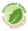 Volcán ArenalArenal Paraíso3 estrellas UbicaciónNombre del HotelCategoríaTipo de HabitaciónCSTSan José5 Volcán ArenalArenal estrellasSuite5 